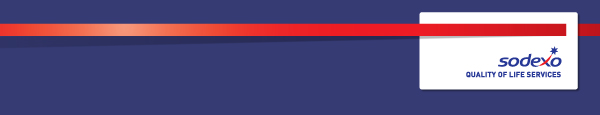 Function:Function:Function:Function:Government and Agencies - Sodexo Justice Services – Custodial and CommunityGovernment and Agencies - Sodexo Justice Services – Custodial and CommunityGovernment and Agencies - Sodexo Justice Services – Custodial and CommunityGovernment and Agencies - Sodexo Justice Services – Custodial and CommunityGovernment and Agencies - Sodexo Justice Services – Custodial and CommunityGovernment and Agencies - Sodexo Justice Services – Custodial and CommunityGovernment and Agencies - Sodexo Justice Services – Custodial and CommunityGovernment and Agencies - Sodexo Justice Services – Custodial and CommunityGovernment and Agencies - Sodexo Justice Services – Custodial and CommunityPosition:  Position:  Position:  Position:  Head of Finance - CustodyHead of Finance - CustodyHead of Finance - CustodyHead of Finance - CustodyHead of Finance - CustodyHead of Finance - CustodyHead of Finance - CustodyHead of Finance - CustodyHead of Finance - CustodyJob holder:Job holder:Job holder:Job holder:Vacant - TBCVacant - TBCVacant - TBCVacant - TBCVacant - TBCVacant - TBCVacant - TBCVacant - TBCVacant - TBCDate (in job since):Date (in job since):Date (in job since):Date (in job since):1 September 20191 September 20191 September 20191 September 20191 September 20191 September 20191 September 20191 September 20191 September 2019Immediate manager 
(N+1 Job title and name):Immediate manager 
(N+1 Job title and name):Immediate manager 
(N+1 Job title and name):Immediate manager 
(N+1 Job title and name):Finance Director Finance Director Finance Director Finance Director Finance Director Finance Director Finance Director Finance Director Finance Director Position location:Position location:Position location:Position location:London / TBC + Business Travel, when requiredLondon / TBC + Business Travel, when requiredLondon / TBC + Business Travel, when requiredLondon / TBC + Business Travel, when requiredLondon / TBC + Business Travel, when requiredLondon / TBC + Business Travel, when requiredLondon / TBC + Business Travel, when requiredLondon / TBC + Business Travel, when requiredLondon / TBC + Business Travel, when required1.  Purpose of the Job – State concisely the aim of the job.  1.  Purpose of the Job – State concisely the aim of the job.  1.  Purpose of the Job – State concisely the aim of the job.  1.  Purpose of the Job – State concisely the aim of the job.  1.  Purpose of the Job – State concisely the aim of the job.  1.  Purpose of the Job – State concisely the aim of the job.  1.  Purpose of the Job – State concisely the aim of the job.  1.  Purpose of the Job – State concisely the aim of the job.  1.  Purpose of the Job – State concisely the aim of the job.  1.  Purpose of the Job – State concisely the aim of the job.  1.  Purpose of the Job – State concisely the aim of the job.  1.  Purpose of the Job – State concisely the aim of the job.  1.  Purpose of the Job – State concisely the aim of the job.  Deliver financial and commercial insight to support and influence decision making within custody, which is regarded as excellent by customers and finance colleagues, and both proactive and responsive to business requirements.  This is facilitated by better management information, and the establishment of robust and consistent processes.Manage a team of 5 business managers at the prison sitesAs a senior and experienced member of the team, provide leadership and coaching to other members of the team.Contribute to and influence the broader business and finance priorities across the custody divisionWork on bids along with business development team and support on financial management Support ad hoc projects and as requiredDeliver financial and commercial insight to support and influence decision making within custody, which is regarded as excellent by customers and finance colleagues, and both proactive and responsive to business requirements.  This is facilitated by better management information, and the establishment of robust and consistent processes.Manage a team of 5 business managers at the prison sitesAs a senior and experienced member of the team, provide leadership and coaching to other members of the team.Contribute to and influence the broader business and finance priorities across the custody divisionWork on bids along with business development team and support on financial management Support ad hoc projects and as requiredDeliver financial and commercial insight to support and influence decision making within custody, which is regarded as excellent by customers and finance colleagues, and both proactive and responsive to business requirements.  This is facilitated by better management information, and the establishment of robust and consistent processes.Manage a team of 5 business managers at the prison sitesAs a senior and experienced member of the team, provide leadership and coaching to other members of the team.Contribute to and influence the broader business and finance priorities across the custody divisionWork on bids along with business development team and support on financial management Support ad hoc projects and as requiredDeliver financial and commercial insight to support and influence decision making within custody, which is regarded as excellent by customers and finance colleagues, and both proactive and responsive to business requirements.  This is facilitated by better management information, and the establishment of robust and consistent processes.Manage a team of 5 business managers at the prison sitesAs a senior and experienced member of the team, provide leadership and coaching to other members of the team.Contribute to and influence the broader business and finance priorities across the custody divisionWork on bids along with business development team and support on financial management Support ad hoc projects and as requiredDeliver financial and commercial insight to support and influence decision making within custody, which is regarded as excellent by customers and finance colleagues, and both proactive and responsive to business requirements.  This is facilitated by better management information, and the establishment of robust and consistent processes.Manage a team of 5 business managers at the prison sitesAs a senior and experienced member of the team, provide leadership and coaching to other members of the team.Contribute to and influence the broader business and finance priorities across the custody divisionWork on bids along with business development team and support on financial management Support ad hoc projects and as requiredDeliver financial and commercial insight to support and influence decision making within custody, which is regarded as excellent by customers and finance colleagues, and both proactive and responsive to business requirements.  This is facilitated by better management information, and the establishment of robust and consistent processes.Manage a team of 5 business managers at the prison sitesAs a senior and experienced member of the team, provide leadership and coaching to other members of the team.Contribute to and influence the broader business and finance priorities across the custody divisionWork on bids along with business development team and support on financial management Support ad hoc projects and as requiredDeliver financial and commercial insight to support and influence decision making within custody, which is regarded as excellent by customers and finance colleagues, and both proactive and responsive to business requirements.  This is facilitated by better management information, and the establishment of robust and consistent processes.Manage a team of 5 business managers at the prison sitesAs a senior and experienced member of the team, provide leadership and coaching to other members of the team.Contribute to and influence the broader business and finance priorities across the custody divisionWork on bids along with business development team and support on financial management Support ad hoc projects and as requiredDeliver financial and commercial insight to support and influence decision making within custody, which is regarded as excellent by customers and finance colleagues, and both proactive and responsive to business requirements.  This is facilitated by better management information, and the establishment of robust and consistent processes.Manage a team of 5 business managers at the prison sitesAs a senior and experienced member of the team, provide leadership and coaching to other members of the team.Contribute to and influence the broader business and finance priorities across the custody divisionWork on bids along with business development team and support on financial management Support ad hoc projects and as requiredDeliver financial and commercial insight to support and influence decision making within custody, which is regarded as excellent by customers and finance colleagues, and both proactive and responsive to business requirements.  This is facilitated by better management information, and the establishment of robust and consistent processes.Manage a team of 5 business managers at the prison sitesAs a senior and experienced member of the team, provide leadership and coaching to other members of the team.Contribute to and influence the broader business and finance priorities across the custody divisionWork on bids along with business development team and support on financial management Support ad hoc projects and as requiredDeliver financial and commercial insight to support and influence decision making within custody, which is regarded as excellent by customers and finance colleagues, and both proactive and responsive to business requirements.  This is facilitated by better management information, and the establishment of robust and consistent processes.Manage a team of 5 business managers at the prison sitesAs a senior and experienced member of the team, provide leadership and coaching to other members of the team.Contribute to and influence the broader business and finance priorities across the custody divisionWork on bids along with business development team and support on financial management Support ad hoc projects and as requiredDeliver financial and commercial insight to support and influence decision making within custody, which is regarded as excellent by customers and finance colleagues, and both proactive and responsive to business requirements.  This is facilitated by better management information, and the establishment of robust and consistent processes.Manage a team of 5 business managers at the prison sitesAs a senior and experienced member of the team, provide leadership and coaching to other members of the team.Contribute to and influence the broader business and finance priorities across the custody divisionWork on bids along with business development team and support on financial management Support ad hoc projects and as requiredDeliver financial and commercial insight to support and influence decision making within custody, which is regarded as excellent by customers and finance colleagues, and both proactive and responsive to business requirements.  This is facilitated by better management information, and the establishment of robust and consistent processes.Manage a team of 5 business managers at the prison sitesAs a senior and experienced member of the team, provide leadership and coaching to other members of the team.Contribute to and influence the broader business and finance priorities across the custody divisionWork on bids along with business development team and support on financial management Support ad hoc projects and as requiredDeliver financial and commercial insight to support and influence decision making within custody, which is regarded as excellent by customers and finance colleagues, and both proactive and responsive to business requirements.  This is facilitated by better management information, and the establishment of robust and consistent processes.Manage a team of 5 business managers at the prison sitesAs a senior and experienced member of the team, provide leadership and coaching to other members of the team.Contribute to and influence the broader business and finance priorities across the custody divisionWork on bids along with business development team and support on financial management Support ad hoc projects and as required2. 	Dimensions – Point out the main figures / indicators to give some insight on the “volumes” managed by the position and/or the activity of the Department.2. 	Dimensions – Point out the main figures / indicators to give some insight on the “volumes” managed by the position and/or the activity of the Department.2. 	Dimensions – Point out the main figures / indicators to give some insight on the “volumes” managed by the position and/or the activity of the Department.2. 	Dimensions – Point out the main figures / indicators to give some insight on the “volumes” managed by the position and/or the activity of the Department.2. 	Dimensions – Point out the main figures / indicators to give some insight on the “volumes” managed by the position and/or the activity of the Department.2. 	Dimensions – Point out the main figures / indicators to give some insight on the “volumes” managed by the position and/or the activity of the Department.2. 	Dimensions – Point out the main figures / indicators to give some insight on the “volumes” managed by the position and/or the activity of the Department.2. 	Dimensions – Point out the main figures / indicators to give some insight on the “volumes” managed by the position and/or the activity of the Department.2. 	Dimensions – Point out the main figures / indicators to give some insight on the “volumes” managed by the position and/or the activity of the Department.2. 	Dimensions – Point out the main figures / indicators to give some insight on the “volumes” managed by the position and/or the activity of the Department.2. 	Dimensions – Point out the main figures / indicators to give some insight on the “volumes” managed by the position and/or the activity of the Department.2. 	Dimensions – Point out the main figures / indicators to give some insight on the “volumes” managed by the position and/or the activity of the Department.2. 	Dimensions – Point out the main figures / indicators to give some insight on the “volumes” managed by the position and/or the activity of the Department.Revenue FY16:€175m€175mEBIT growth:EBIT growth:tbcGrowth type:n/aOutsourcing rate:n/aRegion  Workforce2,4002,400Revenue FY16:€175m€175mEBIT margin:EBIT margin:10%Growth type:n/aOutsourcing rate:n/aRegion  Workforce2,4002,400Revenue FY16:€175m€175mNet income growth:Net income growth:tbcGrowth type:n/aOutsourcing growth rate:n/aHR in Region tbctbcRevenue FY16:€175m€175mCash conversion:Cash conversion:tbcGrowth type:n/aOutsourcing growth rate:n/aHR in Region tbctbcCharacteristics Characteristics 3. 	Organisation chart – Indicate schematically the position of the job within the organisation. It is sufficient to indicate one hierarchical level above (including possible functional boss) and, if applicable, one below the position. In the horizontal direction, the other jobs reporting to the same superior should be indicated.4. Context and main issues – Describe the most difficult types of problems the jobholder has to face (internal or external to Sodexo) and/or the regulations, guidelines, practices that are to be adhered to.Influencing key stakeholders on recommendations for business changes to ensure the CRC(s) transition to new operating model and the Custodial operating model meets current and future business requirements.Translating complex commercial and financial models into clear and concise analysis, with recommendations.Managing conflicting priorities with short deadlines and delivering consistently high quality business insight.Building successful and productive working relationships in a matrix organisation structure to deliver results in a multi stakeholder and consultative culture.5.  Main assignments – Indicate the main activities / duties to be conducted in the job.Create analyses based on business drivers to support decision making for established estate, mobilisations, and bids.  Embed these so that they are part of our core finance processes.  Lead commercial side of medium term planning, budgeting and forecasting processes, including setting assumptions, scenario modelling, supporting business decisions, (financial controller responsible for financials, and accounting integrity).  Implement clear processes, so that all stakeholders understand their contribution and how / when it fits to the broader goals.Lead and shape activity to deliver a more consistent and robust approach to financial management and financial support to decisions across the prisons, taking examples of good practice from each prison and rolling out across the estate, with clear and established consistent processes.  This will include proactive management of the balance sheet accounts relevant to each prison.Design and implement processes to provide additional levels of assurance and visibility so that senior management and the exec are clear regarding pending contract changes and financial implications.Develop business cases, review papers, presentations, and other papers, (lead / support as appropriate), e.g. financial presentations to OBM (monthly meeting of prison directors), post investment reviews, as required to support SJS Finance Director and SJS Executive.Lead, coach and manage finance teams reporting to you. Provide development for team members and act as a role model in leadership and influencing skills.Ensure that a link between Business Development, Operational and Finance teams is maintained.Supporting the SJS FD in strategy setting, decision making, and all matters related to the commercial side of our business development approach.6.  Accountabilities – Give the 3 to 5 key outputs of the position vis-à-vis the organization; they should focus on end results, not duties or activities.Exceed delivery of financial, performance, and operational targetsSenior stakeholder expectations are exceededExcellent management information and modelling that is accurate and fit for purpose7.  Person Specification – Indicate the skills, knowledge and experience that the job holder should require to conduct the role effectivelyACCA, CIMA, ICAEW QualifiedStrong data analytics and modelling skills, coupled with attention to detailGood consultation, presentation and documentation skillsA good understanding of Contract Law and Commercial Trading termsStrong Financial Management experience in a commercial environment Highly organised, flexible and responsive, with ability to deliver under pressure with excellence8.  Competencies – Indicate which of the Sodexo core competencies and any professional competencies that the role requires9.  Management Approval – To be completed by document owner10.  Employee Approval – To be completed by employee